●明治３８年　5月20日　　  鳥沼簡易教育所として認可(児童11名)●大正　６年　4月  1日　 　 鳥沼尋常小学校と改称(２学級編制許可)●昭和  ９年10月  1日　　  校舎改築(210.35坪)●昭和１２年11月  3日　    開校30周年記念式典挙行●昭和１６年  4月  1日　    鳥沼国民小学校と改称●昭和１８年　3月28日　 　 高等科併置許可●昭和２２年　6月10日　　  鳥沼小学校と改称(小学校３学級，第一中学校分校１学級)●昭和２５年　5月10日　　  校章制定●昭和３１年  9月10日　　　開校50周年記念式典挙行，校歌制定●昭和３２年  4月　5日　　　特殊学級設置許可・上川管内遅進児指導研究指定校●昭和３４年  1月  1日　　　火災により校舎全焼        　　　9月10日　　　校舎再建●昭和４１年  5月10日　　　開校60周年記念式典挙行●昭和４７年  2月  8日　　　上川管内学校環境整備実践奨励賞受賞●昭和４９年　3月20日　　　上川支庁より愛鳥モデル校優秀校受賞●昭和５０年１１月　1日　　　開校70周年記念式典挙行●昭和５１年１１月25日　　　自然保護活動優秀団体として準入選●昭和５２年  ６月  2日　　　北海道社会貢献賞受賞●昭和５６年  ５月１０日　　　社団法人日本猟友会より野鳥保護校の指定●昭和５８年  ５月15日　　　日本鳥類保護連盟より野生愛鳥保護褒賞受賞●昭和５９年  2月25日　　　北北海道書道教育連盟より学校賞受賞●昭和６０年  2月11日　　　南北海道国際交流の集い作文学校賞受賞１１月  ２日      開基90周年･開校80周年記念式典挙行●昭和６２年  9月19日　    日本鳥類愛護協会より動物愛護功労校受賞●昭和６３年  2月20日　　　北北海道学生書道展で５年連続学校賞受賞●平成　元年  4月　1日　　　愛鳥モデル校として北海道知事より指定●平成  6年  1月29日　    教育実践発表会 (『愛鳥活動』30周年記念公開研究会)●平成  8年  1月22日　　　校舎全面改築 　　　　　　 2月23日　　　開基100周年・開校90周年校舎･屋内運動場改築落成記念式典挙行        　　　7月14日　　　屋外簡易プール開設●平成　9年  5月13日　　　野生生物保護功労者表彰『褒状』を日本鳥類保護連盟より受賞        　　　９月19日　　　全道へき複教育研究大会上川大会開催●平成１０年１０月  3日    　富良野市教育研究会総合研究会会場校●平成１１年１１月30日　　　総合的な学習の取組『鳥沼自然教室発表会』の地域公開●平成１２年   4月 1日　　　富良野市研究指定校（12･13年度）●平成１３年   4月 1日 　　 上川管内教育研究推進事業研究指定校 (13･14年度)●平成１５年１０月18日　　　上川管内研究会国語科研究授業会場●平成１７年　 9月　6日　 　開校100周年･開基110周年記念植樹１１月  5日 　　鳥沼小学校開校100周年鳥沼地区開基110周年記念式典挙行●平成１９年   1月17日　   山手幹線用水路を利用した新クロカンコース開設     　        3月  7日　　 社会福祉協議会へ車椅子寄贈式実施●平成２０年　 5月  1日　　 グラウンド整備（土搬入，整備）●平成２１年 　4月  1日　 　普通４・特別支援３学級●平成２２年 　9月24日　 　全道へき複教育研究大会上川大会プレ研究大会会場校●平成２２年 １０月22日　   教育公務員弘済会教育研究の部準特選●平成２３年 　4月  １日　 　普通３・特別支援３学級　　    　　　 8月23日　 　教育研究実践表彰校　　         １０月13日　   全国へき地教育研究大会北海道大会会場校　　         １１月  １日　   教育研究論文学校研究の部準特選　　　       １１月23日　   富良野市青少年表彰受賞●平成２４年   4月  1日　   普通３・特別支援５学級        　　　 8月23日　   移動教育委員会一行　鳥沼小を教育視察　　　  　　　 9月11日　 　上川教育局教育推進学校の指定を受ける       　　　１１月22日　　 平成24年度教育実践研究発表会●平成２５年 　4月  1日　　 普通３・特別支援５学級             １１月22日　 　上川教育局推進学校実践研究発表会●平成２６年 　4月  1日   　普通３・特別支援５学級　　　  　　　 8月27日　   開基120周年･開校110周年記念事業 協賛会設立総会             １１月25日　 　開基百二十周年・開校百十周年看板設置●平成２７年 　4月  1日　　 普通３・特別支援５学級   　  　　　　9月16日　　 開基120周年・開校110周年記念植樹　　　       １１月16日　　 開基120周年・開校110周年記念式典●平成２８年 １１月　1日　　 放課後子ども教室開設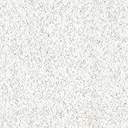 